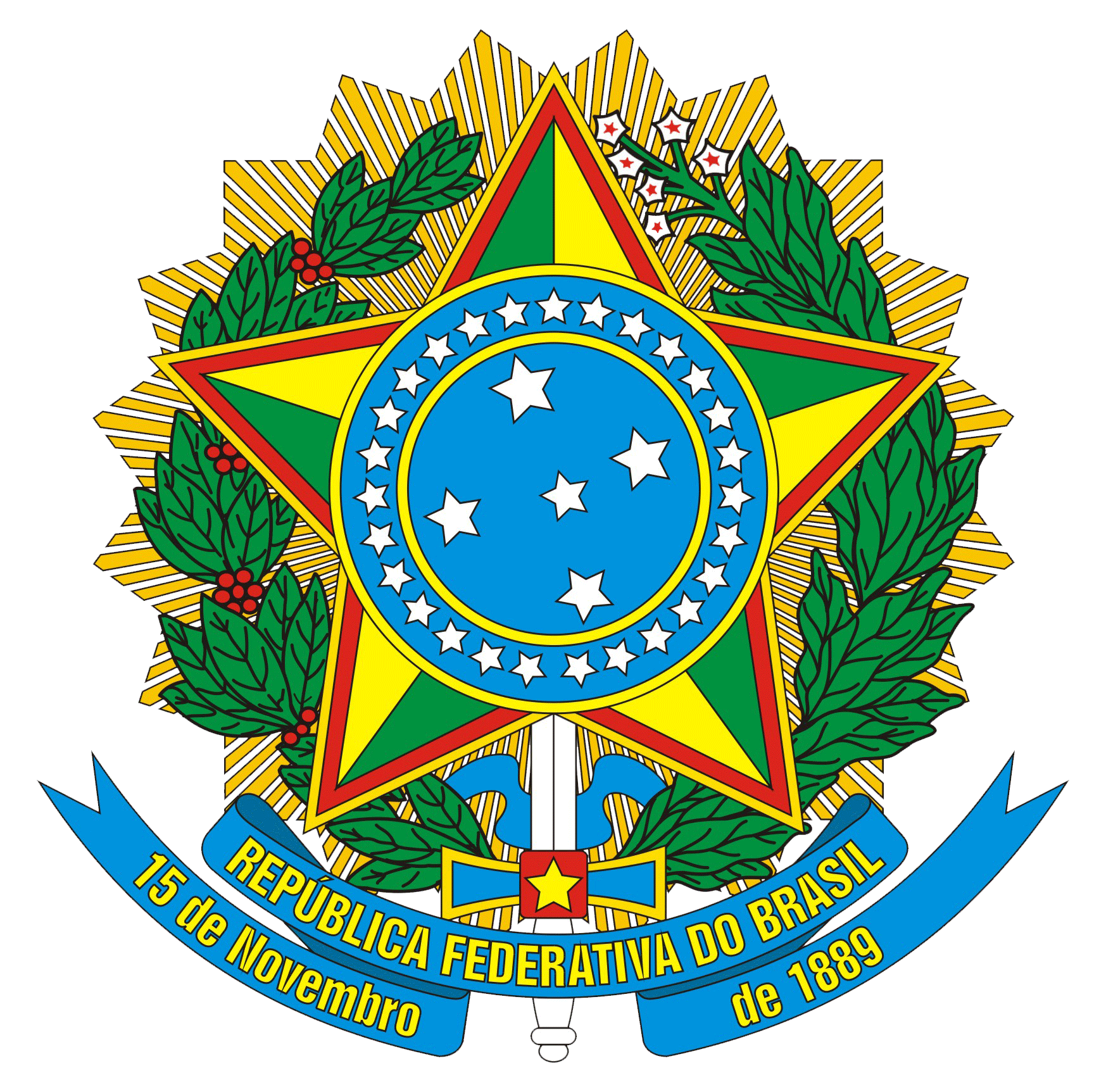 SERVIÇO PÚBLICO FEDERALUNIVERSIDADE FEDERAL DE SANTA CATARINAPRÓ-REITORIA DE ADMINISTRAÇÃO (PROAD)FICHA DE CONTROLE DE BENS DE SERVIDORESDATA: 			                           ____/____/______                  PROCESSO SPA Nº        		             ________________ (     ) PREGÃO UFSC Nº                              __________/______ (     ) CARONA →  PROC. LICIT.                _________________  /  UASG: ______  /  PREGÃO:________/_____ (     ) COMPRA DIRETA (     ) INEXIGIBILIDADEFicha de controle de bens de natureza permanente, SOB GUARDA E RESPONSABILIDADEDE SERVIDOR na Universidade. Utilizada para registrar o TOMBAMENTO no Departamento de Gestão Patrimonial (DGP) da UFSC.¹COR: Preencher apenas se estiver previsto no Edital.área para Aposição de carimbo e assinatura do(s) servidor(es) responsável(eis) listado(s) acima (cfe. Manual de Compras V2016, fls. 56):NºITEMNOME DO MATERIAL¹CORQTDVALORTOTAL (R$)SERVIDOR RESPONSÁVEL(nome completo e SIAPE)DEPTO, CENTRO E LOCAL DE DESTINO DO BEMRAMAL